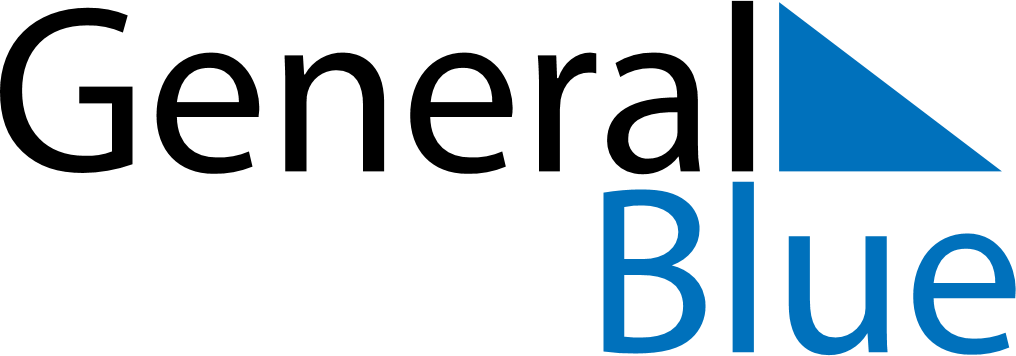 July 2029July 2029July 2029July 2029BangladeshBangladeshBangladeshSundayMondayTuesdayWednesdayThursdayFridayFridaySaturday123456678910111213131415161718192020212223242526272728Birthday of Muhammad (Mawlid)293031